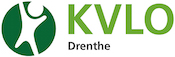 Agenda voorjaarsvergadering 2024, KVLO Drenthe Datum: 10-04-2023. 			Tijd: 17.30 uur. 	Locatie: Stadscafé Oasis, Kerkplein 15, Meppel.	 Agenda: 1. Opening. 2. Vaststellen agenda, inventariseren rondvraag, mededelingen. 3. Notulen voorjaarsvergadering 13-04-2023 KVLO Drenthe (bijlage 1). 4. Binnengekomen stukken (bijlage 2). 5. Jaarverslag KVLO Drenthe 2023 (bijlage 3).  6. Financieel jaarverslag KVLO Drenthe 2023 (wordt ter plaatse uitgedeeld).7. Verslag kascommissie KVLO Drenthe (mondeling, ter plaatse). 8. Verkiezing nieuwe kascommissie KVLO Drenthe. 9. Vragen bespreken en goedkeuren nieuw huishoudelijk reglement.10. Activiteitenplan. 11. Rondvraag. 12.  Sluiting.											Bijlage 1.Notulen voorjaarsvergadering 2023, KVLO Drenthe Datum: 13-04-2023. 			Tijd: 19.00 uur. 			 Aanwezig:    Piet Dijkstra, Patrick Schadee, Jan Swaak, Alinda ten Hoor, Evert Westerhof, Dick Ham, Gerné de Jonge, Wessel de Vries, Michiel van ZantenAfwezig m.k.: Michiel Riemslag, Gerben Bakker, Jan Meijer, Jasper Ruinemans, Roelof Klaster. Agenda: 1. Opening. Gerné heet iedereen van harte welkom. Padel als activiteit was erg leuk, Patrick dank voor de clinic. Eten was prima, nu vergaderen.2. Vaststellen agenda, inventariseren rondvraag, mededelingen.Agenda akkoord, nog geen punten voor de rondvraag, let op: 7 juli jaarafsluiting, pickleball in Hoogeveen: hou de datum vrij. We hebben een website die actief is. De andere “social media” wordt bijgehouden door Dennis van Os.3. Notulen najaarsvergadering 01-12-2022 KVLO Drenthe (bijlage 1).Worden kort besproken. En goedgekeurd.  4. Binnengekomen stukken (bijlage 2). Worden kort besproken. 5. Jaarverslag KVLO Drenthe 2022 (bijlage 3).Wordt besproken.  6. Financieel jaarverslag KVLO Drenthe 2022 (wordt ter plaatse uitgedeeld).Wordt uitgedeeld en besproken. 7. Verslag kascommissie KVLO Drenthe (mondeling, ter plaatse).Verslag wordt gedaan. Kas wordt goedgekeurd. Het bestuur wordt decharge verleend. 8. Verkiezing nieuwe kascommissie KVLO Drenthe.Jan Swaak blijft, Evert Westerhof wordt gekozen als nieuw lid. 9. Ledenraad.De ledenraad wordt gestart, er waren per regio 3 aanmeldingen. De raad moet nog aangevuld worden met 4 leden. Aan de ledenraad om nu per regio nog een lid te vinden die ook in de ledenraad zitting wil nemen. De leden staan op de site van de KVLO. 11 april zijn ze voor het eerst bij elkaar geweest. Dit betekent dat wij als bestuur een andere invulling gaan geven aan onze afdeling. Het hoofdbestuur hoeft zich nu niet meer te verantwoorden naar de afdelingen maar naar de ledenraad. De verschillende besturen komen nog wel 4 maal per jaar bij elkaar om over bepaalde onderwerpen te discussiëren. Er is een nieuwe voorzitter: Anton Bennemars
Er vertrekken verschillende leden van het hoofdbestuur. Er komt een taakomschrijving en huishoudelijk reglement voor de verschillende afdelingen van de KVLO. Aan de afdelingen te onderzoeken welke taak haalbaar is voor het bestuur. Dit is natuurlijk afhankelijk van het aantal bestuursleden. We hebben nu als taak de leden te informeren over de doelstelling van de KVLO: “goed leren bewegen”. 
Dit kan door middel van het organiseren van allerlei activiteiten. Ook leden en schoolbesturen infomeren over ontwikkelingen binnen ons vakgebied is een taak. 
Ook het informeren en meedenken met de lokale politiek is belangrijk voor ons vak.Aan het bestuur om te bekijken hoe wij daaraan invulling gaan geven.10. Rondvraag.Geen punten. 11.  Sluiting. Gerné sluit de vergadering en bedankt iedereen voor zijn/haar bijdrage. Bijlage 2.Binnengekomen stukken april 2023 – april 2024.12-04-23	Uitreiking spelden.14-04-23	Uitnodiging Openbare Jaarvergadering KVLO 12-05-23.21-04-23	Opbrengsten kaderbijeenkomst 17-03-23.22-05-23	Praktijkdag KVLO De Noorder Dinsdag 13 juni.24-05-23	Ontwikkeling nieuwe kerndoelen B&S: meld je deze week aan!25-05-23	Vacature decentraal onderhandelaar FvOv Noord-Nederland.25-05-23	Werk mee aan de ontwikkeling van nieuwe kerndoelen B&S voor het po en de onderbouw vo en meld je aan voor 2 juni (verlengd)!25-05-23	Aanmeldingstermijn kerndoelenteam verlengd tot en met 1 juni a.s.26-05-23	29 mei sluitingsdatum inschrijving Praktijkdag KVLO afdeling De Noorder.02-06-23	Jaarverslag en Jaarbericht 2022.04-07-23	Save the date: 6 oktober 2023.07-07-23	Uitspraak geschil AGOV-KVLO.08-09-23	Kaderbijeenkomst 6-10-23.15-09-23	HR en model-afdelingsreglement.30-10-23	Onder embargo: nieuwe directeur KVLO.31-10-23	Vacature vakexpert bewegen en sport SLO.02-11-23	Vacature hoofdbestuursleden.06-11-23	Workshop, you.fo10-11-23	Uitnodiging kaderbijeenkomst 01-12-23.16-11-23	Programma kaderbijeenkomst 01-12-23.21-11-23	Oproep vragenlijst vmbo Sportlab.28-11-23	Noorderski/snb reis 2024.15-12-23	Verslag kaderbijeenkomst 01-12-23.22-12-23	Uitnodiging FvOv Masterclass.12-01-24	KVLO Jaarverslag 2023.09-02-24	Twentedagen 2024.15-02-24	Persbericht Gymleraren lopen risico op gehoorschade.15-02-24	Uitnodiging ledenberaad 18-04-24.27-02-24	Vakvernieuwingscommissie nieuwe eindtermen bovenbouw vo.01-03-24	Uitnodiging Kaderbijeenkomst 22-03-24.Bijlage 3.KVLO Afdeling DrentheInleidingHet afgelopen jaar is het bestuur veelvuldig bij elkaar gekomen. Veel tijd is gaan zitten in de voorbereiding van onze studiedag op 13 oktober in Hoogeveen. Bijna 90 gemotiveerde vakcollega’s van met name de afdeling Drenthe maar ook van afdeling ’t Suydenvelt en enkele andere afdelingen hebben daar hun hart kunnen ophalen. De feedback die we van de deelnemers kregen waren veelal erg positief.De uitreikingen van de zilveren spelden aan Dhr. D. van Sleen en de heer P. Dijkstra zijn zeker het vermelden waard. Bijzonder mooi dat zij, na 50 jaar lidmaatschap, nog steeds erg betrokken zijn en de KVLO een warm hart toedragen. Bestuurssamenstelling vacant			-	voorzitter (interim: Gerné de Jonge)Gerné de Jonge		-	penningmeester en ledenadministratieMichiel van Zanten	-	secretarisWessel de Vries		-	algemeen lidBestuursmutaties Geen.Data bestuursvergaderingenHet afdelingsbestuur vergaderde op:07-02-23, 07-03-23, 17-03-23, 06-06-23, 28-06-23, 12-07-23, 31-08-23, 12-09-23, 13-09-23, 27-09-23, 01-11-23, 15-11-23.Vertegenwoordigingen InternHet afdelingsbestuur was aanwezig bij de volgende KVLO-bijeenkomsten:17-03-23 Kaderbijeenkomst te Houten. (G. de Jonge, W. de Vries, M. van Zanten).06-10-23 Kaderbijeenkomst en afscheid Cees Klaassen. (G. de Jonge).01-12-23 Kaderbijeenkomst te Ede. (G. de Jonge).AfdelingsbijeenkomstenHet afdelingsbestuur heeft de volgende bijeenkomsten georganiseerd:13-04-23: Voorjaarsvergadering te Meppel.07-07-23: Jaarafsluiting te Hoogeveen: pickleball.13-10-23: Studiedag te Hoogeveen: Netwerk Teaching Games (J. Koekoek), Een relatieparadox in het onderwijs (I. Dokman), Spelontwerp (W. Walinga en J. Koekoek), Korfbal (L. Zwolle), Volleybal (G. Klein Lankhorst), Rugby (A. Jonkers), Turnen (W. Hopman), Freerun (I. van Peer), Baseball5 (E. Eilering en G. Esselbrugge), Zelfverdediging (G. Lans). Pickleball (J.J. Uiterwijk Winkel). Klimmen (M. Thielen). 
Ledenstand